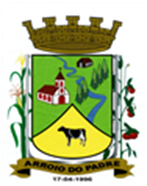 ESTADO DO RIO GRANDE DO SULMUNICÍPIO DE ARROIO DO PADREGABINETE DO PREFEITOMensagem 137/2017ACâmara Municipal de VereadoresSenhor PresidenteSenhores Vereadores	Quero após cumprimenta-los, enviar aos Senhores o projeto de lei 137/2017 para a continuidade ou complementação a legislação orçamentária para o correto desenvolver de procedimentos orçamentários e financeiros para a construção de um novo prédio para abrigar o funcionamento do CRAS – Centro de Referência de Assistência Social.Muito embora não havendo a confirmação definitiva da liberação dos recursos previstos a serem repassados pelo governo federal, cumpre adequar o nosso orçamento a circunstância a ser criada com a possibilidade do novo contrato de repasse conforme o proposto no presente projeta de lei.Informamos que inicialmente estamos indicando como titularidade do imóvel parte do terreno onde está situado o Centro de Eventos situação que poderá ser alterada se o Município puder dispor de outra área da qual foi titular.	Dito isto, aguarda-se a aprovação da alteração orçamentária, sendo que solicitamos ao projeto de lei tramitação em regime de urgência.	Sendo o que se tinha para o momento.	Atenciosamente.Arroio do Padre, 13 de novembro de 2017. Leonir Aldrighi BaschiPrefeito MunicipalAo Sr.Rui Carlos PeterPresidente da Câmara Municipal de VereadoresArroio do Padre/RSESTADO DO RIO GRANDE DO SULMUNICÍPIO DE ARROIO DO PADREGABINETE DO PREFEITOPROJETO DE LEI Nº 137 DE 13 DE NOVEMBRO DE 2017.Autoriza o Município de Arroio do Padre a realizar abertura de Crédito Adicional Especial no Orçamento Municipal de 2017.Art. 1° Fica autorizado o Município de Arroio do Padre, Poder Executivo a realizar abertura de Crédito Adicional Especial no Orçamento do Município para o exercício de 2017, no seguinte programa de trabalho e respectivas categorias econômicas e conforme as quantias indicadas:05 – Secretaria de Saúde e Desenvolvimento Social06 – Fundo Municipal de Assistência Social – Rec. Vinc.08 – Assistência Social244 – Assistência Comunitária0108 – Promovendo Atividades Assistenciais1.533 – Construção de Prédio Para o CRAS4.4.90.51.00.00.00 - Obras e Instalações: R$ 379.500,00 (trezentos e setenta e nove mil e quinhentos reais)Fonte de Recurso: 1073 - MDS4.4.90.51.00.00.00 - Obras e Instalações: R$ 500,00 (quinhentos reais)Fonte de Recurso: 0001 – LivreArt. 2° Servirão de cobertura para o Crédito Adicional Especial de que trata o art. 1° desta Lei, recursos provenientes da União, através do Ministério do Desenvolvimento Social, no valor de R$ 379.500,00 (trezentos e setenta e nove mil e quinhentos reais), na Fonte de Recurso: 1073 - MDSArt. 3° Servirão ainda de cobertura para o Crédito Adicional Especial de que trata o art. 1° desta Lei, recursos provenientes da redução da seguinte dotação orçamentária:05 – Secretaria de Saúde e Desenvolvimento Social04 – Departamento de Assistência Social08 – Assistência Social122 – Administração Geral0006 – Gestão e Manutenção das atividades da Assistência2.515 – Manutenção do Centro de Referência de Assistência Social3.3.90.39.00.00.00 – Outros Serviços de Terceiros – Pessoa Jurídica. R$ 500,00 (quinhentos reais)Fonte de Recurso: 0001 -  LivreArt. 4° Esta Lei entra em vigor na data de sua publicação. Arroio do Padre, 13 de novembro de 2017.Visto Técnico: Loutar PriebSecretário de Administração, Planejamento,Finanças, Gestão e Tributos         Leonir Aldrighi BaschiPrefeito Municipal